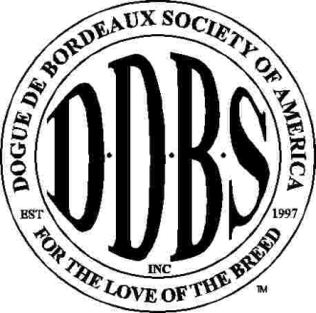 DDBSA APPLICATION FOR SIRE OR DAM OF THE YEARName of Dog Sire/Dam: _______________________________________________________________Call Name ________________________	AKC Registration #: _______________________________Sex: _______ 		Award Year________________
Owner Name: _______________________________________________________________________Address____________________________________________________________________________Phone Number_______________________ 	Email_____________________________________SIGNATURE_____________________________________________________________________PRINT NAME____________________________________________DATE_______________________Please send completed forms to: DDBSA Award Nomination c/o Linda Pacioretty, 508 White Church Rd, Brooktondale, NY 14817 or lp@bionxs.com																									Ver 091622NAME OF NEW AKC TITLISTAKC NumberDate FinishedAWARDS VOLUME/DATETITLE WAS EARNEDPAGE